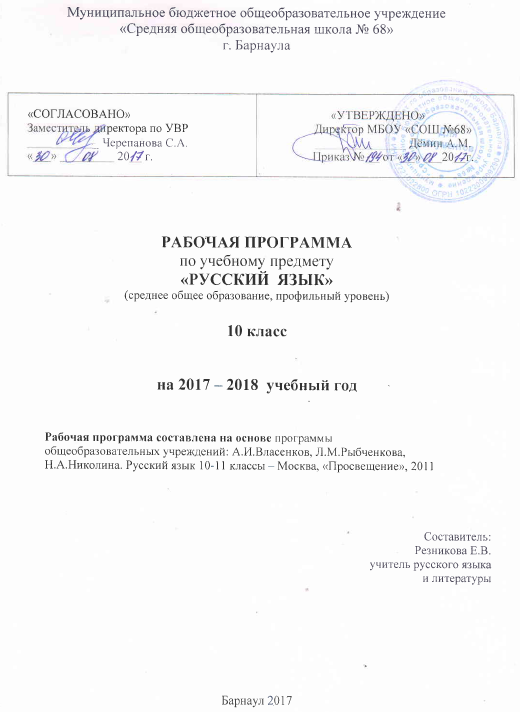 Муниципальное бюджетное общеобразовательное учреждение«Средняя общеобразовательная школа № 68»г. БарнаулаРАБОЧАЯ ПРОГРАММАпо учебному предмету«РУССКИЙ  ЯЗЫК» (cреднее общее образование, профильный уровень)10 классна 2017 – 2018  учебный годРабочая программа составлена на основе программы общеобразовательных учреждений: А.И.Власенков, Л.М.Рыбченкова, Н.А.Николина. Русский язык 10-11 классы – Москва, «Просвещение», 2011Составитель: Резникова Е.В.учитель русского языкаи литературыБарнаул 2017Пояснительная запискаПояснительная запискаРабочая программа разработана на основе авторской программы А.И.Власенкова, Л.М.Рыбченковой - Москва, «Просвещение» 2011 год. Федеральный базисный учебный план для общеобразовательных учреждений Российской Федерации предусматривает обязательное изучение русского языка в 10 классе (профильный  уровень)в 10 классе – 105 часов, из них: контрольных работ – 7. Учебно-методический комплект10 класс: Русский язык: Грамматика. Текст. Стили речи: учеб. для 10-11 кл. общеобразоват. учреждений/ А.И. Власенков, Л.М. Рыбченкова – М.: Просвещение, 2010Власенков А.И., Рыбченкова Л.М. Методические рекомендации к учебному пособию «Русский язык. Грамматика. Текст. Стили речи. 10-11 классы»: Кн.для учителя. – М.: Просвещение, 2008Целями изучения русского (родного) языка на профильном уровне в средней (полной) школе являются:-  расширение знаний о единстве и многообразии языкового и культурного пространства России и мира; приобщение через изучение языка к ценностям национальной и мировой культуры; формирование представлений о лингвистике как части общечеловеческой культуры, взаимосвязи языка и истории, языка и культуры русского и других народов;-  расширение лингвистического кругозора; углубление знаний о лингвистике как науке, языке как многофункциональной развивающейся системе; стилистических ресурсах каждого уровня языка, языковой норме, его функциях и вариантах; функционально-стилистической системе русского языка, нормах речевого поведения в различных сферах и ситуациях общения; формирование представлений о речевой деятельности, ее основных видах и особенностях организации; совершенствование навыков чтения, аудирования, говорения и письма;-  совершенствование умений анализировать единицы различных языковых уровней, а также языковых явлений и фактов, допускающих неоднозначную интерпретацию; систематизация и обобщение знаний по орфографии и пунктуации, повышение орфографической и пунктуационной грамотности; формирование умений лингвистического анализа текстов разной функционально-стилевой и жанровой принадлежности, опыта оценивания изобразительно-выразительных возможностей художественного текста и проведения его лингвостилистического анализа; -  приобретение опыта анализа текста с точки зрения явной и скрытой, основной и второстепенной информации; овладение различными приемами редактирования текстов, различными методами поиска, анализа и обработки научной информации, представленной в том числе в электронном виде на различных информационных носителях;-  существенное расширение используемых языковых и речевых средств; формирование умений нормативного употребления основных вариантных форм словоупотребления, активного владения синонимическими средствами языка в соответствии со сферой речевого общения, а также умений оценивать устные и письменные высказывания с точки зрения эффективности достижения поставленных коммуникативных задач;-  приобретение опыта исследовательской деятельности, проведение лингвистического эксперимента; развитие творческих способностей, основанных на интеграции знаний, умений и навыков по разным предметам гуманитарного цикла; развитие способности использовать результаты исследования в процессе практической речевой деятельности и подготовки к продолжению образования по избранному профилю;-  развитие языкового вкуса, потребности в совершенствовании коммуникативных умений в области родного языка для осуществления межличностного и межкультурного общения; осознание роли русского языка в получении профильного высшего образования, готовности использования разных форм учебно-познавательной деятельности в вузе.Формы и средства контроля- диктант;- изложение лингвистического текста; изложение  (сжатое) с элементами сочинения;- сочинение; -контрольная	работа;
- практическая работа;-тест;
- комплексный анализ текстаУровень знаний и умений по фонетике и фразеологии, состав слова и словообразованию, грамматике и правописанию, а также уровень орфографической и пунктуационной грамотности должны соответствовать требованиям, предъявляемым по окончании 9 класса. Требования к уровню подготовки учащихсяУчебно-тематический план10 класс (105 часа)Нормы оценок по русскому языку:Оценка «5» ставится, если ученик:1) полно излагает изученный материал, дает правильное определение языковых понятий; 2) обнаруживает понимание материала, может обосновать свои суждения, применить знания на практике, привести необходимые примеры не только по учебнику, но и самостоятельно составленные;3) излагает материал последовательно и правильно с точки зрения норм литературного языка.Оценка «4» ставится, если ученик дает ответ, удовлетворяющий тем же требованиям, что и для оценки «5», но допускает 1-2 ошибки, которые сам же исправляет, и 1-2 недочета в последовательности и языковом оформлении излагаемого.Оценка «3» ставится, если ученик обнаруживает знание и понимание основных положений данной темы, но:1) излагает материал неполно и допускает неточности в определении понятий или формулировке правил;2) не умеет достаточно глубоко и доказательно обосновать свои суждения и привести свои примеры;3) излагает материал непоследовательно и допускает ошибки в языковом оформлении излагаемого.Оценка «2» ставится, если ученик обнаруживает незнание большей части соответствующего раздела изучаемого материала, допускает ошибки в формулировке определений и правил, искажающие их смысл, беспорядочно и неуверенно излагает материал. Оценка «2» отмечает такие недостатки в подготовке ученика, которые являются серьезным препятствием к успешному овладению последующим материалом.Оценка («5», «4», «3») может ставиться не только за единовременный ответ (когда на проверку подготовки ученика отводится определенное время), но и за рассредоточенный во времени, то есть за сумму ответов, данных учеником на протяжении урока (выводится поурочный балл), при условии, если в процессе урока не только заслушивались ответы учащегося, но и осуществлялась проверка его умения применять знания на практике.Оценка диктантов        Диктант – одна из основных форм проверки орфографической и пунктуационной грамотности.         При оценке диктанта исправляются, но не учитываются орфографические и пунктуационные ошибки:1)     В переносе слов;2)     На правила, которые не включены в школьную программу;3)     На еще не изученные правила;4)     В словах с непроверяемыми написаниями, над которыми не проводилась специальная работа;5)     В передаче авторской пунктуации.        Исправляются, но не учитываются описки, неправильные написания, искажающие звуковой облик слова, например: «рапотает» (вместо работает), «дулпо» (вместо дупло), «мемля» (вместо земля).         При оценке диктантов важно также учитывать характер ошибки. Среди ошибок следует выделять негрубые, то есть не имеющие существенного значения для характеристики грамотности. При подсчете ошибок две негрубые считаются за одну. К негрубым относятся ошибки:1)     В исключениях из правил;2)     В написании большой буквы в составных собственных наименованиях;3)     В случаях слитного и раздельного написания приставок в наречиях, образованных от существительных с предлогами, правописание которых не регулируется правилами;4)     В случаях раздельного и слитного написания «не» с прилагательными и причастиями, выступающими в роли сказуемого;5)     В написании ы и  и после приставок;6)     В случаях трудного различия не и ни (Куда он только не обращался! Куда он ни обращался, никто не мог дать ему ответ. Никто иной не …; не кто иной как; ничто иное не…; не что иное как и др.);7)     В собственных именах нерусского происхождения;8)     В случаях, когда вместо одного знака препинания поставлен другой;9)     В пропуске одного из сочетающихся знаков препинания или в нарушении их последовательности.       Необходимо учитывать также повторяемость и однотипность ошибок. Если ошибка повторяется в одном и том же слове или в корне однокоренных слов, то она считается за одну ошибку.       Однотипными считаются ошибки на одно правило, если условия выбора правильного написания заключены в грамматических (в армии, в роще; колют, борются) в фонетических (пирожок, сверчок) особенностях данного слова.      Не считаются однотипными ошибками на такое правило, в котором для выяснения правильного написания одного слова требуется подобрать другое (опорное) слово или его форму (вода – воды, рот – ротик, грустный – грустить, резкий – резок).         Первые три однотипные ошибки считаются за одну ошибку, каждая следующая подобная ошибка учитывается как самостоятельная.Примечание. Если в одном непроверяемом слове допущены 2 и более ошибок, то все они считаются за одну ошибку.        При наличии в контрольном диктанте более 5 поправок (исправление неверного написания на верное) оценка снижается на 1 балл. Отличная оценка не выставляется при наличии 3-х и более исправлений.Диктант оценивается одной отметкой.Оценка «5» выставляется за безошибочную работу, а также при наличии в ней одной негрубой орфографической или одной негрубой пунктуационной ошибки.Оценка «4» выставляется при наличии в диктанте двух орфографических и двух пунктуационных ошибок, или 1 орфографической и 3-х пунктуационных ошибок или 4-х пунктуационных ошибок при отсутствии орфографических ошибок. Оценка «4» может выставляться при 3-х орфографических ошибках, если среди них есть однотипные.Оценка «3» выставляется за диктант, в котором допущены 4 орфографические и 4 пунктуационные ошибки или 3 орфографические и 5 пунктуационных ошибок или 7 пунктуационных ошибок при отсутствии орфографических ошибок. В 4 классе допускается выставление оценки «3» за диктант при 5 орфографических и 4-х пунктуационных ошибках. Оценка «3» может быть поставлена также при наличии 6 орфографических и 6 пунктуационных ошибок, если среди тех и других имеются однотипные и негрубые ошибки.Оценка «2» выставляется за диктант, в котором допущено до 7 орфографических и 7 пунктуационных ошибок, или 6 орфографических и 8 пунктуационных ошибок, или 5 орфографических и 9 пунктуационных ошибок, или 8 орфографических и 6 пунктуационных ошибок.При большем количестве ошибок диктант оценивается баллом «1».При некоторой вариативности количества ошибок, учитываемых при выставлении оценки за диктант, следует принимать во внимание предел, превышение которого не позволяет выставлять данную оценку. Таким пределом является для оценки «4» 2 орфографические ошибки, для оценки «3» - 4 орфографические ошибки (для 5 класса – 5 орфографических ошибок), для оценки «2» - 7 орфографических ошибок.В комплексной контрольной работе, состоящей из диктанта и дополнительного  (фонетического, лексического, орфографического, грамматического) задания, выставляются 2 оценки за каждый вид работы.При оценке выполнения дополнительных заданий рекомендуется руководствоваться следующим:Оценка «5» ставится, если ученик выполнил все задания верно.Оценка «4» ставится, если ученик выполнил правильно не менее ¾ задания.Оценка «3» ставится за работу, в которой правильно выполнено не менее половины заданий.Оценка «2» ставится за работу, в которой не выполнено более половины заданий.Оценка «1» ставится, если ученик не выполнил не одного задания.Примечание. Орфографические и пунктуационные ошибки, допущенные при выполнении дополнительных заданий, учитываются при выведении оценки за диктант.При оценке контрольного словарного диктанта рекомендуется руководствоваться следующим:Оценка «5» ставится за диктант, в котором нет ошибок.Оценка «4» ставится за диктант, в котором ученик допустил 1-2 ошибки.Оценка «3» ставится за диктант, в котором допущено 3-4 ошибки.Оценка «2» ставится за диктант, в котором допущено до 7 ошибок. При большем количестве ошибок диктант оценивается баллом «1».Оценка обучающих работ        Обучающие работы (различные упражнения и диктанты неконтрольного характера) оцениваются более строго, чем контрольные работы.        При оценке обучающихся работ учитывается: 1) степень самостоятельности учащегося; 2) этап обучения; 3) объем работы; 4) четкость, аккуратность, каллиграфическая правильность письма.        Если возможные ошибки были предупреждены в ходе работы, оценки «5» и «4» ставятся только в том случае, когда ученик не допустил ошибок или допустил, но исправил ошибку. При этом выбор одной из оценок при одинаковом уровне грамотности и содержания определяется степенью аккуратности записи, подчеркиваний и других особенностей оформления, а также наличием или отсутствием описок. В работе, превышающей по количеству слов объем диктантов для данного класса, для оценки «4» допустимо и 2 исправления ошибок.         Первая и вторая работа как классная, так и домашняя при закреплении определенного умения или навыка проверяется, но по усмотрению учителя может не оцениваться.         Самостоятельные работы, выполненные без предшествовавшего анализа возможных ошибок, оцениваются по нормам для контрольных работ соответствующего или близкого вида.                 НОРМЫ И ОСНОВНЫЕ КРИТЕРИИ ОЦЕНКИ СОЧИНЕНИЯ       Ниже приводится фрагмент единственного нормативного документа, определяющего критерии оценки знаний, умений и навыков учащихся, уровень владения которыми выявляется в письменных работах выпускников основной школы. (Документ в полном виде опубликован в сборнике “Программно-методические материалы. Русский язык. 5-9 классы”. — М., 2001.)     С помощью сочинений и изложений проверяются:1) умение раскрывать тему;2) умение использовать языковые средства в соответствии со стилем, темой и задачей высказывания;3) соблюдение языковых норм и правил правописания.    Любое сочинение и изложение оценивается двумя отметками: первая ставится за содержание и речевое оформление, вторая — за грамотность, т. е. за соблюдение орфографических, пунктуационных и языковых норм. Обе оценки считаются оценками по русскому языку, за исключением случаев, когда проводится работа, проверяющая знания учащихся по литературе. В этом случае первая оценка (за содержание и речь) считается оценкой по литературе.    Содержание сочинения и изложения оценивается по следующим критериям:соответствие работы ученика теме и основной мысли;полнота раскрытия темы;правильность фактического материала;последовательность изложения.    При оценке речевого оформления сочинений и изложений учитывается:разнообразие словаря и грамматического строя речи;стилевое единство и выразительность речи;число речевых недочетов.    Грамотность оценивается по числу допущенных учеником ошибок — орфографических, пунктуационных и грамматических.ОЦЕНКА УСТНЫХ ОТВЕТОВ УЧАЩИХСЯ     Устный опрос является одним из основных способов учёта знаний учащихся по русскому языку. Развёрнутый ответ ученика должен представлять собой связное, логически последовательное сообщение на заданную тему, показывать его умения применять правила, определения в конкретных случаях. При оценке ответа ученика надо руководствоваться следующими критериями, учитывать: 1) полноту и правильность ответа; 2) степень осознанности, понимания изученного; 3) языковое оформление ответа.     Ответ на теоретический вопрос  оценивается по традиционной пятибалльной системе. Отметка «5» ставится, если ученик: 1) полно излагает изученный материал, даёт правильное определение понятий; 2) обнаруживает понимание материала, может обосновать свои суждения, применить знания на практике, привести самостоятельно составленные примеры; 3)излагает материал последовательно и правильно с точки зрения норм литературного языка.Отметка «4» ставится, если ученик даёт ответ, удовлетворяющий тем же требованиям, что и для отметки «5», но допускает 1-2 ошибки, которые сам же и исправляет, и 1-2 недочёта в последовательности и языковом оформлении излагаемого.Отметка «3» ставится, если ученик обнаруживает знание основных положений данной темы, но 1) излагает материал неполно и допускает неточности в определении понятий или формулировке правил;2) не умеет достаточно глубоко и доказательно обосновать свои суждения и привести свои примеры; 3)излагает материал непоследовательно и допускает ошибки в языковом оформлении излагаемого.Отметка «2» ставится, если ученик обнаруживает незнание большей части соответствующего материала, допускает ошибки в формулировке определений и правил, искажающие их смысл, беспорядочно и неуверенно излагает материал.    Учебно – методические средства обученияСписок литературы1. Власенков А.И., Рыбченкова Л.М.  Русский язык.  Грамматика. Текст. Стили речи. Учебник для 10-11 классов общеобразовательных учреждений. - М., «Просвещение», 2011.2. Власенков А.И., Рыбченкова Л.М. Методические рекомендации к учебнику «Русский язык.  Грамматика. Текст. Стили речи»  для 10-11 классов общеобразовательных учреждений. - М., «Просвещение», 2010.Литература для учителя1. Голуб И.Б., Розенталь Д.Э. Русский язык. Орфография. Пунктуация.- М., 20002. Гольдин В.Е. Этикет и речь. Саратов, 1978.3. Дейкина  А.Д.   Обучение  и  воспитание  на  уроках  русского  языка.                          4. Львов М.Р. Словарь-справочник по методике русского языка. М.,19885. Казарцева О.М. Культура речевого общения. М.,2003.6. Озеров Ю.А. Экзаменационное сочинение на литературную тему. Пособие для поступающих в вузы.- М., 19947. Розенталь Д.Э., Голуб И.Б., Теленкова М.А.  Современный русский язык. М., 1994.8. Русский  язык: Сборник текстов для проведения письменного экзамена по русскому  языку за курс основной школы.9 класс. – М., 2002.9. Тихонов А.Н. Словарь русских личных имён. – М.,199510. Ткаченко Н.Г. Русский язык. Диктанты.- М., 1999Литература для учащихся1. Квятковский  А.П.  Школьный  орфоэпический  словарь. – М.,  1998.2. Крысин  Л.П.  Толковый  словарь  иноязычных  слов. – М.,  1998.3. Крысин  Л.П.  Школьный  словарь  иностранных  слов. – М.,  1997.4. Мокиенко В.М.  Загадки  русской  фразеологии. – М.,  1990.5.  Солганик Г.Я.  Стилистика  русского  языка: Учеб. пособие  для общеобразоват.  учеб. заведений (10-11 кл.). – М., 1996.6.  Шанский Н.М., Зимин В.И., Филиппов А.В.    Школьный фразеологический словарь  русского  языка: Значение  и  происхождение  словосочетаний. – М., 1997.        7. Энциклопедия  для  детей,   том 10: Языкознание. Русский  язык. – М.,  1998.Словари и справочники:1. Быстрова Е. А. и др. Краткий фразеологический словарь русского языка. - СПб.: отд-ние изд-ва «Просвещение», 1994.-271с2. Лексические трудности русского языка: Словарь-справочник: А.А.Семенюк руководитель и автор коллектива), И.Л.Городецкая, М.А.Матюшина и др. – М.:Рус.яз., 1994. – 586с.3. М.А.Надель-Червинская. Толковый словарь иностранных слов. Ростов-на-Дону, «Феникс», 1995г. С.608.4. Ожегов С. И. и Шведова Н. Ю. Толковый словарь русского языка:80000 слов и фразеологических выражений / Российская АН.; Российский фонд культуры; - 2 – е изд., испр. и доп. – М.: АЗЪ,1995. – 928 с. 5. Тихонов А. Н. Словообразовательный словарь русского языка: В 2 т. М., 1985; 2-е изд., стер. М., 1990.6. Школьный орфографический словарь Д.Н.Ушаков, С.Е.Крючков,15 000 словУчебный словарь синонимов русского языка Авт. В.И.Зимин, Л.П.Александрова и др. – М.: школа-пресс, 1994. – 384с.7. Электронные словари: Толковый словарь русского языка. С.И. и Н.Ю.Шведова 8. Словарь синонимов русского языка. З.Е.АлександроваМультимедийные пособия.1.Электронный репетитор-тренажер «Наставник»2. Уроки русского языка Кирилла и Мефодия 9 класс.  Посвящен вопросам синтаксиса и пунктуации сложного предложения, вызывающим наибольшие трудности у учащихся.  Кирилл и МефодийИнтернет-ресурсы для ученика и учителя:  Htpp//WWW.gramota.ru Справочно-информационный Интернет-портал: Русский язык»OrenEdu – сайт ГУ РЦРОHtpp//edu.1september.ruWWW.scool.edu.ruHtpp//rus.edu.1september.ru Газета «Русский язык».Http://ege.go-test.ru/ege/rus/http://www.inion.ru/index6.php База данных по языкознанию.http://www.inion.ru/index6.php ИНИОН РАН http://school-collection.edu.ru/catalog/pupil/?subject=8 Интерактивные таблицы. http://www.orenedu.ru/index.php?option=com_content&task=section&id=6&Itemid=216 http://files.school-collection.edu.ru/dlrstoreСеть творческих учителей http://www.it-n.ru/http://rus.1september.ru/topic.php?TopicID=1&Page http://www.openclass.ru/ 																	Приложение 1																	Резникова Е.В.Календарно-тематический поурочный планучебного предмета «Русский язык» 10 класс(3 ч в неделю; 35 учебных недель)«СОГЛАСОВАНО»Заместитель директора по УВР____________ Черепанова С.А.«___» _________ 20__ г.«УТВЕРЖДЕНО»Директор МБОУ «СОШ №68»_______________ Дёмин А.М.Приказ № __ от «__» ___20__г.Результаты изучения учебного предмета1. Общие учебные уменияУченик должен        знать/понимать:ссвязь языка и истории, культуры русского и других народов;ссмысл понятий: речевая ситуация и ее компоненты, литературный яязык, языковая норма, культура речи;оосновные единицы и уровни языка, их признаки и взаимосвязь;оорфоэпические, лексические, грамматические, орфографические и ппунктуационные нормы современного русского литературного яязыка; нормы речевого поведения всоциально-культурной, учебно-ннаучной, официально-деловой сферах общения.2. Специальные предметные умения (предметные результаты)Ученик должен уметь:осуществлять речевой самоконтроль; оценивать устные и письменные высказывания с точки зрения языкового оформления, эффективности достижения поставленных коммуникативных задач;анализировать языковые единицы с точки зрения правильности, точности и уместности их употребления;проводить лингвистический анализ текстов различных функциональных стилей и разновидностей языка;аудирование и чтениеиспользовать основные виды чтения (ознакомительно-изучающее, ознакомительно-реферативное и др.) в зависимости от коммуникативной задачи;извлекать необходимую информацию из различных источников: учебно-научных текстов, справочной литературы, средств массовой информации, в том числе представленных в электронном виде на различных информационных носителях;говорение и письмосоздавать устные и письменные монологические и диалогические высказывания различных типов и жанров в учебно-научной (на материале изучаемых учебных дисциплин), социально-культурной и деловой сферах общения;применять в практике речевого общения основные орфоэпические, лексические, грамматические нормы современного русского литературного языка;соблюдать в практике письма орфографические и пунктуационные нормы современного русского литературного языка;соблюдать нормы речевого поведения в различных сферах и ситуациях общения, в том числе при обсуждении дискуссионных проблем;использовать основные приемы информационной переработки устного и письменного текста;использовать приобретенные знания и умения в практической деятельности и повседневной жизни для:осознания русского языка как духовной, нравственной и культурной ценности народа; приобщения к ценностям национальной и мировой культуры;развития интеллектуальных и творческих способностей, навыков самостоятельной деятельности; самореализации, самовыражения в различных областях человеческой деятельности;увеличения словарного запаса; расширения круга используемых языковых и речевых средств; совершенствования способности к самооценке на основе наблюдения за собственной речью;совершенствования коммуникативных способностей; развития готовности к речевому взаимодействию, межличностному и межкультурному общению, сотрудничеству;самообразования и активного участия в производственной, культурной и общественной жизни государства.3. Метапредметные результатывладение всеми видами речевой деятельности;применение приобретённых знаний, умений и навыков в повседневной жизни;коммуникативно целесообразное взаимодействие с окружающими людьми в процессе речевого общения, совместного выполнения какой-либо задачи, участия в спорах, обсуждениях;овладение национально-культурными нормами речевого поведения в различных ситуациях формального и неформального межличностного и межкультурного общения.4. Личностные результатыпонимание русского языка как одной из основных национально-культурных ценностей русского народа, определяющей роли родного языка в развитии интеллектуальных, творческих способностей и моральных качеств личности, его значения в процессе получения школьного образования;осознание эстетической ценности русского языка; уважительное отношение к родному языку, гордость за него; потребность сохранить чистоту русского языка как явления национальной культуры; стремление к речевому самосовершенствованию;достаточный объём словарного запаса и усвоенных грамматических средств для свободного выражения мыслей и чувств в процессе речевого общения; способность к самооценке на основе наблюдения за собственной речью.№ТемаКол-во часовРазвитие речиКонтр. работы1.Повторение и углубление изученного в основной школе. Языковая система65Язык как система1Фонетический (фонологический) уровень языка.1Лексический уровень языка.1 Морфемный уровень языка.1Морфологический уровень языка1Синтаксический уровень языка.12.Текст и его строение. Основные виды переработки текста. 20213.Повторение изученного в 10 классе201Всего:10547Номер урокаДатаТема урока Виды деятельности обучающихся (практические, лабораторные, контрольные работы, экскурсии и др.)Планируемые образовательные результаты изучения темыВедущие средства обучения на урокеДомашнее задание1234567Повторение и углубление изученного в основной школе Языковая система (65ч)Язык как система (12 ч)1Понятие о системе и структуре языка.Теоретическая работаПонимать системное устройство языка, взаимосвязь его уровней и единиц. Оценивать коммуникативную, нормативную, эстетическую стороны речевого высказывания.Проводить лингвистический анализ текстов различных типов, разновидностей языка и функциональных стилей.Лекция, беседаЗнать содержание лекции 2Уровневая организация языка. Основные единицы разных уровней.Теоретическая работаПонимать системное устройство языка, взаимосвязь его уровней и единиц. Оценивать коммуникативную, нормативную, эстетическую стороны речевого высказывания.Проводить лингвистический анализ текстов различных типов, разновидностей языка и функциональных стилей.Лекция, беседаУпр.73Уровневая организация языка. Основные единицы разных уровней.Теоретическая работаПонимать системное устройство языка, взаимосвязь его уровней и единиц. Оценивать коммуникативную, нормативную, эстетическую стороны речевого высказывания.Проводить лингвистический анализ текстов различных типов, разновидностей языка и функциональных стилей. Лекция, работа с учебником Упр. 114Взаимосвязь единиц и уровней языка.Понимать системное устройство языка, взаимосвязь его уровней и единиц. Оценивать коммуникативную, нормативную, эстетическую стороны речевого высказывания.Проводить лингвистический анализ текстов различных типов, разновидностей языка и функциональных стилей.Работа с учебникомСообщения о лингвистах5Взаимосвязь единиц и уровней языка.Теоретическая работаПонимать системное устройство языка, взаимосвязь его уровней и единиц. Оценивать коммуникативную, нормативную, эстетическую стороны речевого высказывания.Проводить лингвистический анализ текстов различных типов, разновидностей языка и функциональных стилей.Лекция, беседаЗнать лекцию6Системные отношения между языковыми единицами.Теоретическая работаПонимать системное устройство языка, взаимосвязь его уровней и единиц. Оценивать коммуникативную, нормативную, эстетическую стороны речевого высказывания.Проводить лингвистический анализ текстов различных типов, разновидностей языка и функциональных стилей.Лекция, беседа, работа с учебникомЧитать конспект, упр. 217Системные отношения между языковыми единицами.Теоретическая работаПонимать системное устройство языка, взаимосвязь его уровней и единиц. Оценивать коммуникативную, нормативную, эстетическую стороны речевого высказывания.Проводить лингвистический анализ текстов различных типов, разновидностей языка и функциональных стилей.Лекция, беседа, работа с материалам ЕГЭЧитать конспект8Синонимия в системе языка.Теоретическая работаПонимать системное устройство языка, взаимосвязь его уровней и единиц. Оценивать коммуникативную, нормативную, эстетическую стороны речевого высказывания.Проводить лингвистический анализ текстов различных типов, разновидностей языка и функциональных стилей.Беседа, практикумКомплексный анализ текста9Синонимия в системе языка.Теоретическая работаПонимать системное устройство языка, взаимосвязь его уровней и единиц. Оценивать коммуникативную, нормативную, эстетическую стороны речевого высказывания.Проводить лингвистический анализ текстов различных типов, разновидностей языка и функциональных стилей.Работа с материалам ЕГЭУпр. 31, подготовиться к словарному диктанту10Принципы русской орфографии.Теоретическая работаПонимать системное устройство языка, взаимосвязь его уровней и единиц. Оценивать коммуникативную, нормативную, эстетическую стороны речевого высказывания.Проводить лингвистический анализ текстов различных типов, разновидностей языка и функциональных стилей. Беседа, практикумУпр. 76, 14711РР Сочинение-рассуждение о русском языкеПрактическая работаПонимать системное устройство языка, взаимосвязь его уровней и единиц. Оценивать коммуникативную, нормативную, эстетическую стороны речевого высказывания.Проводить лингвистический анализ текстов различных типов, разновидностей языка и функциональных стилей.Практикум  Повторение 12РР Сочинение-рассуждение о русском языкеПрактическая работаПонимать системное устройство языка, взаимосвязь его уровней и единиц. Оценивать коммуникативную, нормативную, эстетическую стороны речевого высказывания.Проводить лингвистический анализ текстов различных типов, разновидностей языка и функциональных стилей.ПрактикумПовторить орфоэпиюФонетический (фонологический) уровень языка. (5 ч)Теоретическая работа13Классификация фонетических единиц русского языка. Звуки речи и фонема.Теоретическая работаОсознавать место фонетики (фонологии) в системе основных разделов лингвистики. Иметь представление о взаимосвязи фонетического уровня с другими уровнями языка, устанавливать и объяснять эту связь.Проводить элементарный фонологический анализ слова.Опознавать изобразительные средства фонетики русского языка.работа с книгой, беседаП. 22, упр 13614Интонационные особенности русской речи.Теоретическая работаОсознавать место фонетики (фонологии) в системе основных разделов лингвистики. Иметь представление о взаимосвязи фонетического уровня с другими уровнями языка, устанавливать и объяснять эту связь.Проводить элементарный фонологический анализ слова.Опознавать изобразительные средства фонетики русского языка.работа с книгой, беседаП. 22, упр 14315Интонационные особенности русской речи.Теоретическая работаОсознавать место фонетики (фонологии) в системе основных разделов лингвистики. Иметь представление о взаимосвязи фонетического уровня с другими уровнями языка, устанавливать и объяснять эту связь.Проводить элементарный фонологический анализ слова.Опознавать изобразительные средства фонетики русского языка.Работа с текстамиП. 3,  Упр. 2016Изобразительные средства фонетики русского языка.Теоретическая работаОсознавать место фонетики (фонологии) в системе основных разделов лингвистики. Иметь представление о взаимосвязи фонетического уровня с другими уровнями языка, устанавливать и объяснять эту связь.Проводить элементарный фонологический анализ слова.Опознавать изобразительные средства фонетики русского языка.Беседа, работа с текстамиП.3, упр. 2417Изобразительные средства фонетики русского языка.Теоретическая работаОсознавать место фонетики (фонологии) в системе основных разделов лингвистики. Иметь представление о взаимосвязи фонетического уровня с другими уровнями языка, устанавливать и объяснять эту связь.Проводить элементарный фонологический анализ слова.Опознавать изобразительные средства фонетики русского языка.Работа с тестами ЕГЭФонологический анализ словЛексический уровень языка. (13 ч)18Системные отношения в лексике русского языка.Теоретическая работаОсознавать место лексикологии и фразеологии в системе основных разделов лингвистики. Иметь представление о взаимосвязи лексического уровня с другими уровнями языка, устанавливать и объяснять эту связь.Осознавать принципы классификации словарного состава языка и объяснять системные отношения в лексике русского языка. Анализировать отдельные примеры сходства и различия в лексических системах русского и изучаемого иностранного языка.Опознавать изобразительные  лексические средства русского языка.Объяснять причины исторических изменений в словарном составе языка и приводить соответствующие примеры. Уметь применять знания и умения на практикеЛекция, беседаП. 4, упр.2819Классификация лексических единиц русского языка.Теоретическая работаОсознавать место лексикологии и фразеологии в системе основных разделов лингвистики. Иметь представление о взаимосвязи лексического уровня с другими уровнями языка, устанавливать и объяснять эту связь.Осознавать принципы классификации словарного состава языка и объяснять системные отношения в лексике русского языка. Анализировать отдельные примеры сходства и различия в лексических системах русского и изучаемого иностранного языка.Опознавать изобразительные  лексические средства русского языка.Объяснять причины исторических изменений в словарном составе языка и приводить соответствующие примеры. Уметь применять знания и умения на практикеРабота с тестами, беседаупр. 3220Общее представление о семантическом поле.Теоретическая работаОсознавать место лексикологии и фразеологии в системе основных разделов лингвистики. Иметь представление о взаимосвязи лексического уровня с другими уровнями языка, устанавливать и объяснять эту связь.Осознавать принципы классификации словарного состава языка и объяснять системные отношения в лексике русского языка. Анализировать отдельные примеры сходства и различия в лексических системах русского и изучаемого иностранного языка.Опознавать изобразительные  лексические средства русского языка.Объяснять причины исторических изменений в словарном составе языка и приводить соответствующие примеры. Уметь применять знания и умения на практикеЛекция, беседаП.11, упр. 7521Виды фразеологизмов в русском языке.Теоретическая работаОсознавать место лексикологии и фразеологии в системе основных разделов лингвистики. Иметь представление о взаимосвязи лексического уровня с другими уровнями языка, устанавливать и объяснять эту связь.Осознавать принципы классификации словарного состава языка и объяснять системные отношения в лексике русского языка. Анализировать отдельные примеры сходства и различия в лексических системах русского и изучаемого иностранного языка.Опознавать изобразительные  лексические средства русского языка.Объяснять причины исторических изменений в словарном составе языка и приводить соответствующие примеры. Уметь применять знания и умения на практикеБеседа, работа с книгой,П. 12, упр. 7722Виды фразеологизмов в русском языке.Практическая работаОсознавать место лексикологии и фразеологии в системе основных разделов лингвистики. Иметь представление о взаимосвязи лексического уровня с другими уровнями языка, устанавливать и объяснять эту связь.Осознавать принципы классификации словарного состава языка и объяснять системные отношения в лексике русского языка. Анализировать отдельные примеры сходства и различия в лексических системах русского и изучаемого иностранного языка.Опознавать изобразительные  лексические средства русского языка.Объяснять причины исторических изменений в словарном составе языка и приводить соответствующие примеры. Уметь применять знания и умения на практике Практикум Упр. 7923Исторические изменения в словарном составе языка.Теоретическая работаОсознавать место лексикологии и фразеологии в системе основных разделов лингвистики. Иметь представление о взаимосвязи лексического уровня с другими уровнями языка, устанавливать и объяснять эту связь.Осознавать принципы классификации словарного состава языка и объяснять системные отношения в лексике русского языка. Анализировать отдельные примеры сходства и различия в лексических системах русского и изучаемого иностранного языка.Опознавать изобразительные  лексические средства русского языка.Объяснять причины исторических изменений в словарном составе языка и приводить соответствующие примеры. Уметь применять знания и умения на практикеБеседа, работа с книгой П. 11, упр.7224Исторические изменения в словарном составе языка.Теоретическая работаОсознавать место лексикологии и фразеологии в системе основных разделов лингвистики. Иметь представление о взаимосвязи лексического уровня с другими уровнями языка, устанавливать и объяснять эту связь.Осознавать принципы классификации словарного состава языка и объяснять системные отношения в лексике русского языка. Анализировать отдельные примеры сходства и различия в лексических системах русского и изучаемого иностранного языка.Опознавать изобразительные  лексические средства русского языка.Объяснять причины исторических изменений в словарном составе языка и приводить соответствующие примеры. Уметь применять знания и умения на практикеПрактикумУпр. 7425Исторические изменения в словарном составе языка.Практическая работаОсознавать место лексикологии и фразеологии в системе основных разделов лингвистики. Иметь представление о взаимосвязи лексического уровня с другими уровнями языка, устанавливать и объяснять эту связь.Осознавать принципы классификации словарного состава языка и объяснять системные отношения в лексике русского языка. Анализировать отдельные примеры сходства и различия в лексических системах русского и изучаемого иностранного языка.Опознавать изобразительные  лексические средства русского языка.Объяснять причины исторических изменений в словарном составе языка и приводить соответствующие примеры. Уметь применять знания и умения на практикеЛекция, практикум Упр. 7526Лексические средства выразительности речи.Теоретическая работаОсознавать место лексикологии и фразеологии в системе основных разделов лингвистики. Иметь представление о взаимосвязи лексического уровня с другими уровнями языка, устанавливать и объяснять эту связь.Осознавать принципы классификации словарного состава языка и объяснять системные отношения в лексике русского языка. Анализировать отдельные примеры сходства и различия в лексических системах русского и изучаемого иностранного языка.Опознавать изобразительные  лексические средства русского языка.Объяснять причины исторических изменений в словарном составе языка и приводить соответствующие примеры. Уметь применять знания и умения на практикеЛекция, работа со словарямиП.6, упр.3427Лексические средства выразительности речи.Теоретическая работаОсознавать место лексикологии и фразеологии в системе основных разделов лингвистики. Иметь представление о взаимосвязи лексического уровня с другими уровнями языка, устанавливать и объяснять эту связь.Осознавать принципы классификации словарного состава языка и объяснять системные отношения в лексике русского языка. Анализировать отдельные примеры сходства и различия в лексических системах русского и изучаемого иностранного языка.Опознавать изобразительные  лексические средства русского языка.Объяснять причины исторических изменений в словарном составе языка и приводить соответствующие примеры. Уметь применять знания и умения на практикеЛекция, практикум, работа с текстамиУпр. 3828Лексические средства выразительности речи.Практическая работаОсознавать место лексикологии и фразеологии в системе основных разделов лингвистики. Иметь представление о взаимосвязи лексического уровня с другими уровнями языка, устанавливать и объяснять эту связь.Осознавать принципы классификации словарного состава языка и объяснять системные отношения в лексике русского языка. Анализировать отдельные примеры сходства и различия в лексических системах русского и изучаемого иностранного языка.Опознавать изобразительные  лексические средства русского языка.Объяснять причины исторических изменений в словарном составе языка и приводить соответствующие примеры. Уметь применять знания и умения на практикепрактикум, работа с текстами Выписать примеры средств выразит.29Практическая работа. (лексические средства выразительности речи).Практическая работаУметь применять знания и умения на практике Контрольповторение30Практическая работа. (лексические средства выразительности речи).Практическая работаУметь применять знания и умения на практикеКонтрольповторениеМорфемный уровень языка. (10 ч)31Морфема и ее виды.Теоретическая работаОсознавать место морфемики и словообразования в системе основных разделов лингвистики. Иметь представление о взаимосвязи морфемного уровня с другими уровнями языка, устанавливать и объяснять эту связь.Опознавать изобразительные средства словообразования русского языка.Давать элементарный этимологический комментарий к новым словам. Анализировать морфемно-словообразовательные явления и факты, допускающие неоднозначную интепретацию.Беседа, Работа с учебникомпп. 21, сделать морфемный разбор 3 слов32Состав слова, его современная структура.Теоретическая работаОсознавать место морфемики и словообразования в системе основных разделов лингвистики. Иметь представление о взаимосвязи морфемного уровня с другими уровнями языка, устанавливать и объяснять эту связь.Опознавать изобразительные средства словообразования русского языка.Давать элементарный этимологический комментарий к новым словам. Анализировать морфемно-словообразовательные явления и факты, допускающие неоднозначную интепретацию.Работа с учебникомП. 21, упр. 12733Система современного русского словообразования.Теоретическая работаОсознавать место морфемики и словообразования в системе основных разделов лингвистики. Иметь представление о взаимосвязи морфемного уровня с другими уровнями языка, устанавливать и объяснять эту связь.Опознавать изобразительные средства словообразования русского языка.Давать элементарный этимологический комментарий к новым словам. Анализировать морфемно-словообразовательные явления и факты, допускающие неоднозначную интепретацию.Лекция, беседаУпр.13134Система современного русского словообразования.Практическая работаОсознавать место морфемики и словообразования в системе основных разделов лингвистики. Иметь представление о взаимосвязи морфемного уровня с другими уровнями языка, устанавливать и объяснять эту связь.Опознавать изобразительные средства словообразования русского языка.Давать элементарный этимологический комментарий к новым словам. Анализировать морфемно-словообразовательные явления и факты, допускающие неоднозначную интепретацию.Практикум, работа со словарямиП.24, упр. 15235Система современного русского словообразования.Практическая работаОсознавать место морфемики и словообразования в системе основных разделов лингвистики. Иметь представление о взаимосвязи морфемного уровня с другими уровнями языка, устанавливать и объяснять эту связь.Опознавать изобразительные средства словообразования русского языка.Давать элементарный этимологический комментарий к новым словам. Анализировать морфемно-словообразовательные явления и факты, допускающие неоднозначную интепретацию.Практикум, работа со словарями Упр. 15436Словообразовательные средства выразительности.Теоретическая работаОсознавать место морфемики и словообразования в системе основных разделов лингвистики. Иметь представление о взаимосвязи морфемного уровня с другими уровнями языка, устанавливать и объяснять эту связь.Опознавать изобразительные средства словообразования русского языка.Давать элементарный этимологический комментарий к новым словам. Анализировать морфемно-словообразовательные явления и факты, допускающие неоднозначную интепретацию.Работа с материалам ЕГЭП. 26, упр. 16237Словообразовательные средства выразительности.Теоретическая работаОсознавать место морфемики и словообразования в системе основных разделов лингвистики. Иметь представление о взаимосвязи морфемного уровня с другими уровнями языка, устанавливать и объяснять эту связь.Опознавать изобразительные средства словообразования русского языка.Давать элементарный этимологический комментарий к новым словам. Анализировать морфемно-словообразовательные явления и факты, допускающие неоднозначную интепретацию.Работа с материалам ЕГЭУпр. 16438Словообразовательные средства выразительности.Практическая работаОсознавать место морфемики и словообразования в системе основных разделов лингвистики. Иметь представление о взаимосвязи морфемного уровня с другими уровнями языка, устанавливать и объяснять эту связь.Опознавать изобразительные средства словообразования русского языка.Давать элементарный этимологический комментарий к новым словам. Анализировать морфемно-словообразовательные явления и факты, допускающие неоднозначную интепретацию.Практикум, работа с текстамиУпр. 16939Контрольная работа (тестового характера)Контрольная работаУметь применять знания и умения на практикеКонтрольПовторение 40Контрольная работа (тестового характера)Контрольная работаУметь применять знания и умения на практикеКонтрольПовторение Морфологический уровень языка (10 ч)41Грамматические категории, грамматические значения и грамматические формы.Теоретическая работаОсознавать место морфологии в системе основных разделов лингвистики. Иметь представление о взаимосвязи морфологического уровня с другими уровнями языка, устанавливать и объяснять эту связь.Опознавать явления омонимии. Анализировать отдельные примеры сходства и различия в морфологических системах русского  и изучаемого иностранного языка.Опознавать изобразительные средства морфологии русского языка.Анализировать морфологические явления и факты, допускающие неоднозначную интерпретацию.Лекция, работа с книгой, беседаС. 67, упр. 13942Проблема классификации частей речи в русистике.Теоретическая работаОсознавать место морфологии в системе основных разделов лингвистики. Иметь представление о взаимосвязи морфологического уровня с другими уровнями языка, устанавливать и объяснять эту связь.Опознавать явления омонимии. Анализировать отдельные примеры сходства и различия в морфологических системах русского  и изучаемого иностранного языка.Опознавать изобразительные средства морфологии русского языка.Анализировать морфологические явления и факты, допускающие неоднозначную интерпретацию.Работа с учебникомС. 73, 74, упр. 15043Слова, находящиеся вне системы частей речи.Теоретическая работаОсознавать место морфологии в системе основных разделов лингвистики. Иметь представление о взаимосвязи морфологического уровня с другими уровнями языка, устанавливать и объяснять эту связь.Опознавать явления омонимии. Анализировать отдельные примеры сходства и различия в морфологических системах русского  и изучаемого иностранного языка.Опознавать изобразительные средства морфологии русского языка.Анализировать морфологические явления и факты, допускающие неоднозначную интерпретацию.Работа с учебникомс. 94;  упр.19544Грамматическая омонимия.Теоретическая работаОсознавать место морфологии в системе основных разделов лингвистики. Иметь представление о взаимосвязи морфологического уровня с другими уровнями языка, устанавливать и объяснять эту связь.Опознавать явления омонимии. Анализировать отдельные примеры сходства и различия в морфологических системах русского  и изучаемого иностранного языка.Опознавать изобразительные средства морфологии русского языка.Анализировать морфологические явления и факты, допускающие неоднозначную интерпретацию.Работа с учебникомС.25, упр 4045Общие тенденции развития морфологической системы русского языка.Теоретическая работаОсознавать место морфологии в системе основных разделов лингвистики. Иметь представление о взаимосвязи морфологического уровня с другими уровнями языка, устанавливать и объяснять эту связь.Опознавать явления омонимии. Анализировать отдельные примеры сходства и различия в морфологических системах русского  и изучаемого иностранного языка.Опознавать изобразительные средства морфологии русского языка.Анализировать морфологические явления и факты, допускающие неоднозначную интерпретацию.Работа с учебникомС.36, упр. 6246Общие тенденции развития морфологической системы русского языка.Теоретическая работаОсознавать место морфологии в системе основных разделов лингвистики. Иметь представление о взаимосвязи морфологического уровня с другими уровнями языка, устанавливать и объяснять эту связь.Опознавать явления омонимии. Анализировать отдельные примеры сходства и различия в морфологических системах русского  и изучаемого иностранного языка.Опознавать изобразительные средства морфологии русского языка.Анализировать морфологические явления и факты, допускающие неоднозначную интерпретацию.Беседа, практикумУпр.6447Переходные явления в области частей речи.Теоретическая работаОсознавать место морфологии в системе основных разделов лингвистики. Иметь представление о взаимосвязи морфологического уровня с другими уровнями языка, устанавливать и объяснять эту связь.Опознавать явления омонимии. Анализировать отдельные примеры сходства и различия в морфологических системах русского  и изучаемого иностранного языка.Опознавать изобразительные средства морфологии русского языка.Анализировать морфологические явления и факты, допускающие неоднозначную интерпретацию.Беседа, практикумС. 69, 70, упр. 14148Морфологические средства выразительности речи.Теоретическая работаОсознавать место морфологии в системе основных разделов лингвистики. Иметь представление о взаимосвязи морфологического уровня с другими уровнями языка, устанавливать и объяснять эту связь.Опознавать явления омонимии. Анализировать отдельные примеры сходства и различия в морфологических системах русского  и изучаемого иностранного языка.Опознавать изобразительные средства морфологии русского языка.Анализировать морфологические явления и факты, допускающие неоднозначную интерпретацию.Беседа, практикумС.81,82, упр. 16749Изложение с творческим заданием.Практическая работаУметь применять знания и умения на практикепрактикум50Изложение с творческим заданием.Практическая работаУметь применять знания и умения на практикепрактикумСинтаксический уровень языка. (15 ч)51Классификация синтаксических единиц русского языка.Теоретическая работаОсознавать место синтаксиса в системе основных разделов лингвистики. Иметь представление о взаимосвязи синтаксического уровня с другими уровнями языка, устанавливать и объяснять эту связь.Анализировать явления синтаксической синонимии, отдельные примеры сходства и различия в синтаксических системах русского и изучаемого  иностранного языка.Опознавать изобразительные средства синтаксиса русского языка.Анализировать синтаксические явления и факты, допускающие неоднозначную интерпретацию.Лекция, беседа, практикумС. 102, упр. 20852Классификация синтаксических единиц русского языка.Теоретическая работаОсознавать место синтаксиса в системе основных разделов лингвистики. Иметь представление о взаимосвязи синтаксического уровня с другими уровнями языка, устанавливать и объяснять эту связь.Анализировать явления синтаксической синонимии, отдельные примеры сходства и различия в синтаксических системах русского и изучаемого  иностранного языка.Опознавать изобразительные средства синтаксиса русского языка.Анализировать синтаксические явления и факты, допускающие неоднозначную интерпретацию.практикумУпр. 211, 21353Классификация синтаксических единиц русского языка.Теоретическая работаОсознавать место синтаксиса в системе основных разделов лингвистики. Иметь представление о взаимосвязи синтаксического уровня с другими уровнями языка, устанавливать и объяснять эту связь.Анализировать явления синтаксической синонимии, отдельные примеры сходства и различия в синтаксических системах русского и изучаемого  иностранного языка.Опознавать изобразительные средства синтаксиса русского языка.Анализировать синтаксические явления и факты, допускающие неоднозначную интерпретацию.практикумУпр. 22054Синтаксические связи, их типы и средства выражения.Теоретическая работаОсознавать место синтаксиса в системе основных разделов лингвистики. Иметь представление о взаимосвязи синтаксического уровня с другими уровнями языка, устанавливать и объяснять эту связь.Анализировать явления синтаксической синонимии, отдельные примеры сходства и различия в синтаксических системах русского и изучаемого  иностранного языка.Опознавать изобразительные средства синтаксиса русского языка.Анализировать синтаксические явления и факты, допускающие неоднозначную интерпретацию.практикумС.207, упр. 22755Синтаксические связи, их типы и средства выражения.Теоретическая работаОсознавать место синтаксиса в системе основных разделов лингвистики. Иметь представление о взаимосвязи синтаксического уровня с другими уровнями языка, устанавливать и объяснять эту связь.Анализировать явления синтаксической синонимии, отдельные примеры сходства и различия в синтаксических системах русского и изучаемого  иностранного языка.Опознавать изобразительные средства синтаксиса русского языка.Анализировать синтаксические явления и факты, допускающие неоднозначную интерпретацию.практикумУпр. 23056Синтаксические связи, их типы и средства выражения.Теоретическая работаОсознавать место синтаксиса в системе основных разделов лингвистики. Иметь представление о взаимосвязи синтаксического уровня с другими уровнями языка, устанавливать и объяснять эту связь.Анализировать явления синтаксической синонимии, отдельные примеры сходства и различия в синтаксических системах русского и изучаемого  иностранного языка.Опознавать изобразительные средства синтаксиса русского языка.Анализировать синтаксические явления и факты, допускающие неоднозначную интерпретацию.Работа с текстами ЕГЭУпр.23257Синонимия синтаксических конструкций.Теоретическая работаОсознавать место синтаксиса в системе основных разделов лингвистики. Иметь представление о взаимосвязи синтаксического уровня с другими уровнями языка, устанавливать и объяснять эту связь.Анализировать явления синтаксической синонимии, отдельные примеры сходства и различия в синтаксических системах русского и изучаемого  иностранного языка.Опознавать изобразительные средства синтаксиса русского языка.Анализировать синтаксические явления и факты, допускающие неоднозначную интерпретацию.Беседа, работа с учебникомУпр. 24158Синонимия синтаксических конструкций.Теоретическая работаОсознавать место синтаксиса в системе основных разделов лингвистики. Иметь представление о взаимосвязи синтаксического уровня с другими уровнями языка, устанавливать и объяснять эту связь.Анализировать явления синтаксической синонимии, отдельные примеры сходства и различия в синтаксических системах русского и изучаемого  иностранного языка.Опознавать изобразительные средства синтаксиса русского языка.Анализировать синтаксические явления и факты, допускающие неоднозначную интерпретацию.Работа с текстами ЕГЭУпр. 24459Изобразительные средства синтаксиса.Теоретическая работаОсознавать место синтаксиса в системе основных разделов лингвистики. Иметь представление о взаимосвязи синтаксического уровня с другими уровнями языка, устанавливать и объяснять эту связь.Анализировать явления синтаксической синонимии, отдельные примеры сходства и различия в синтаксических системах русского и изучаемого  иностранного языка.Опознавать изобразительные средства синтаксиса русского языка.Анализировать синтаксические явления и факты, допускающие неоднозначную интерпретацию.Работа с текстами ЕГЭС.124, 125, упр.261 60Изобразительные средства синтаксиса.Осознавать место синтаксиса в системе основных разделов лингвистики. Иметь представление о взаимосвязи синтаксического уровня с другими уровнями языка, устанавливать и объяснять эту связь.Анализировать явления синтаксической синонимии, отдельные примеры сходства и различия в синтаксических системах русского и изучаемого  иностранного языка.Опознавать изобразительные средства синтаксиса русского языка.Анализировать синтаксические явления и факты, допускающие неоднозначную интерпретацию.Работа с текстами ЕГЭУпр. 26361Изобразительные средства синтаксиса.Осознавать место синтаксиса в системе основных разделов лингвистики. Иметь представление о взаимосвязи синтаксического уровня с другими уровнями языка, устанавливать и объяснять эту связь.Анализировать явления синтаксической синонимии, отдельные примеры сходства и различия в синтаксических системах русского и изучаемого  иностранного языка.Опознавать изобразительные средства синтаксиса русского языка.Анализировать синтаксические явления и факты, допускающие неоднозначную интерпретацию.Работа с текстами ЕГЭУпр. 26662Комплексная контрольная работа.Контрольная работаУметь применять знания и умения на практикеКонтроль63Комплексная контрольная работа.Уметь применять знания и умения на практикеКонтроль64Диктант с грамматическим заданием.Контрольная работаУметь применять знания и умения на практикеКонтроль65Диктант с грамматическим заданием.Уметь применять знания и умения на практикеКонтрольТекст и его строение.  Основные виды переработки текста. (20 ч)66Текст. Признаки текста.Теоретическая работаАдекватно понимать и анализировать основную и дополнительную, явную и скрытую (подтекстовую) информацию текстов разной функционально-стилевой и жанровой принадлежности, воспринимаемых зрительно или на слух.Использовать разные виды чтения т аудирования в зависимости от коммуникативной установки. Извлекать необходимую информацию из различных источников: учебно-научных текстов, средств массовой информации, в том числе представленных в электронном виде на различных информационных носителях, официально-деловых текстов, справочной литературы.Владеть приемами информационной переработки прочитанных и прослушанных текстов и представлять их в виде тезисов, конспектов, аннотаций, рефератов. Редактировать собственные тексты. Создавать устные и письменные монологические и диалогические высказывания различных типов и жанров в учебно-научной (на материале изучаемых учебных дисциплин), социально-культурной и деловой сферах общения. Выступать перед аудиторией с докладом; публично представлять проект, реферат.Лекция, С. 144, 145, упр. 28467Текст. Признаки текста.Теоретическая работаАдекватно понимать и анализировать основную и дополнительную, явную и скрытую (подтекстовую) информацию текстов разной функционально-стилевой и жанровой принадлежности, воспринимаемых зрительно или на слух.Использовать разные виды чтения т аудирования в зависимости от коммуникативной установки. Извлекать необходимую информацию из различных источников: учебно-научных текстов, средств массовой информации, в том числе представленных в электронном виде на различных информационных носителях, официально-деловых текстов, справочной литературы.Владеть приемами информационной переработки прочитанных и прослушанных текстов и представлять их в виде тезисов, конспектов, аннотаций, рефератов. Редактировать собственные тексты. Создавать устные и письменные монологические и диалогические высказывания различных типов и жанров в учебно-научной (на материале изучаемых учебных дисциплин), социально-культурной и деловой сферах общения. Выступать перед аудиторией с докладом; публично представлять проект, реферат.Беседа, работа с текстамиУпр.28668Абзац как композиционно-стилистическая единица текста.Теоретическая работаАдекватно понимать и анализировать основную и дополнительную, явную и скрытую (подтекстовую) информацию текстов разной функционально-стилевой и жанровой принадлежности, воспринимаемых зрительно или на слух.Использовать разные виды чтения т аудирования в зависимости от коммуникативной установки. Извлекать необходимую информацию из различных источников: учебно-научных текстов, средств массовой информации, в том числе представленных в электронном виде на различных информационных носителях, официально-деловых текстов, справочной литературы.Владеть приемами информационной переработки прочитанных и прослушанных текстов и представлять их в виде тезисов, конспектов, аннотаций, рефератов. Редактировать собственные тексты. Создавать устные и письменные монологические и диалогические высказывания различных типов и жанров в учебно-научной (на материале изучаемых учебных дисциплин), социально-культурной и деловой сферах общения. Выступать перед аудиторией с докладом; публично представлять проект, реферат.Беседа, работа с учебникомС. 150, упр. 29069Типы речи. Повествование.Теоретическая работаАдекватно понимать и анализировать основную и дополнительную, явную и скрытую (подтекстовую) информацию текстов разной функционально-стилевой и жанровой принадлежности, воспринимаемых зрительно или на слух.Использовать разные виды чтения т аудирования в зависимости от коммуникативной установки. Извлекать необходимую информацию из различных источников: учебно-научных текстов, средств массовой информации, в том числе представленных в электронном виде на различных информационных носителях, официально-деловых текстов, справочной литературы.Владеть приемами информационной переработки прочитанных и прослушанных текстов и представлять их в виде тезисов, конспектов, аннотаций, рефератов. Редактировать собственные тексты. Создавать устные и письменные монологические и диалогические высказывания различных типов и жанров в учебно-научной (на материале изучаемых учебных дисциплин), социально-культурной и деловой сферах общения. Выступать перед аудиторией с докладом; публично представлять проект, реферат.Беседа, работа с учебникомС. 152-154, упр. 29470Описание.Теоретическая работаАдекватно понимать и анализировать основную и дополнительную, явную и скрытую (подтекстовую) информацию текстов разной функционально-стилевой и жанровой принадлежности, воспринимаемых зрительно или на слух.Использовать разные виды чтения т аудирования в зависимости от коммуникативной установки. Извлекать необходимую информацию из различных источников: учебно-научных текстов, средств массовой информации, в том числе представленных в электронном виде на различных информационных носителях, официально-деловых текстов, справочной литературы.Владеть приемами информационной переработки прочитанных и прослушанных текстов и представлять их в виде тезисов, конспектов, аннотаций, рефератов. Редактировать собственные тексты. Создавать устные и письменные монологические и диалогические высказывания различных типов и жанров в учебно-научной (на материале изучаемых учебных дисциплин), социально-культурной и деловой сферах общения. Выступать перед аудиторией с докладом; публично представлять проект, реферат.практикумС. 156, 157, упр. 29971Рассуждение.Теоретическая работаАдекватно понимать и анализировать основную и дополнительную, явную и скрытую (подтекстовую) информацию текстов разной функционально-стилевой и жанровой принадлежности, воспринимаемых зрительно или на слух.Использовать разные виды чтения т аудирования в зависимости от коммуникативной установки. Извлекать необходимую информацию из различных источников: учебно-научных текстов, средств массовой информации, в том числе представленных в электронном виде на различных информационных носителях, официально-деловых текстов, справочной литературы.Владеть приемами информационной переработки прочитанных и прослушанных текстов и представлять их в виде тезисов, конспектов, аннотаций, рефератов. Редактировать собственные тексты. Создавать устные и письменные монологические и диалогические высказывания различных типов и жанров в учебно-научной (на материале изучаемых учебных дисциплин), социально-культурной и деловой сферах общения. Выступать перед аудиторией с докладом; публично представлять проект, реферат.практикумС. 167, 168, упр. 31072Рассуждение.Теоретическая работаАдекватно понимать и анализировать основную и дополнительную, явную и скрытую (подтекстовую) информацию текстов разной функционально-стилевой и жанровой принадлежности, воспринимаемых зрительно или на слух.Использовать разные виды чтения т аудирования в зависимости от коммуникативной установки. Извлекать необходимую информацию из различных источников: учебно-научных текстов, средств массовой информации, в том числе представленных в электронном виде на различных информационных носителях, официально-деловых текстов, справочной литературы.Владеть приемами информационной переработки прочитанных и прослушанных текстов и представлять их в виде тезисов, конспектов, аннотаций, рефератов. Редактировать собственные тексты. Создавать устные и письменные монологические и диалогические высказывания различных типов и жанров в учебно-научной (на материале изучаемых учебных дисциплин), социально-культурной и деловой сферах общения. Выступать перед аудиторией с докладом; публично представлять проект, реферат.практикумУпр. 31372Сокращение текстаКонтрольная работаАдекватно понимать и анализировать основную и дополнительную, явную и скрытую (подтекстовую) информацию текстов разной функционально-стилевой и жанровой принадлежности, воспринимаемых зрительно или на слух.Использовать разные виды чтения т аудирования в зависимости от коммуникативной установки. Извлекать необходимую информацию из различных источников: учебно-научных текстов, средств массовой информации, в том числе представленных в электронном виде на различных информационных носителях, официально-деловых текстов, справочной литературы.Владеть приемами информационной переработки прочитанных и прослушанных текстов и представлять их в виде тезисов, конспектов, аннотаций, рефератов. Редактировать собственные тексты. Создавать устные и письменные монологические и диалогические высказывания различных типов и жанров в учебно-научной (на материале изучаемых учебных дисциплин), социально-культурной и деловой сферах общения. Выступать перед аудиторией с докладом; публично представлять проект, реферат.КонтрольС. 176, упр. 31774Сокращение текстаТеоретическая работаАдекватно понимать и анализировать основную и дополнительную, явную и скрытую (подтекстовую) информацию текстов разной функционально-стилевой и жанровой принадлежности, воспринимаемых зрительно или на слух.Использовать разные виды чтения т аудирования в зависимости от коммуникативной установки. Извлекать необходимую информацию из различных источников: учебно-научных текстов, средств массовой информации, в том числе представленных в электронном виде на различных информационных носителях, официально-деловых текстов, справочной литературы.Владеть приемами информационной переработки прочитанных и прослушанных текстов и представлять их в виде тезисов, конспектов, аннотаций, рефератов. Редактировать собственные тексты. Создавать устные и письменные монологические и диалогические высказывания различных типов и жанров в учебно-научной (на материале изучаемых учебных дисциплин), социально-культурной и деловой сферах общения. Выступать перед аудиторией с докладом; публично представлять проект, реферат.практикумУпр. 31575План. Тезисы. Выписки.Теоретическая работаАдекватно понимать и анализировать основную и дополнительную, явную и скрытую (подтекстовую) информацию текстов разной функционально-стилевой и жанровой принадлежности, воспринимаемых зрительно или на слух.Использовать разные виды чтения т аудирования в зависимости от коммуникативной установки. Извлекать необходимую информацию из различных источников: учебно-научных текстов, средств массовой информации, в том числе представленных в электронном виде на различных информационных носителях, официально-деловых текстов, справочной литературы.Владеть приемами информационной переработки прочитанных и прослушанных текстов и представлять их в виде тезисов, конспектов, аннотаций, рефератов. Редактировать собственные тексты. Создавать устные и письменные монологические и диалогические высказывания различных типов и жанров в учебно-научной (на материале изучаемых учебных дисциплин), социально-культурной и деловой сферах общения. Выступать перед аудиторией с докладом; публично представлять проект, реферат.практикумС. 176, 177, 179, упр. 31876Конспект. Тематический конспект. Теоретическая работаАдекватно понимать и анализировать основную и дополнительную, явную и скрытую (подтекстовую) информацию текстов разной функционально-стилевой и жанровой принадлежности, воспринимаемых зрительно или на слух.Использовать разные виды чтения т аудирования в зависимости от коммуникативной установки. Извлекать необходимую информацию из различных источников: учебно-научных текстов, средств массовой информации, в том числе представленных в электронном виде на различных информационных носителях, официально-деловых текстов, справочной литературы.Владеть приемами информационной переработки прочитанных и прослушанных текстов и представлять их в виде тезисов, конспектов, аннотаций, рефератов. Редактировать собственные тексты. Создавать устные и письменные монологические и диалогические высказывания различных типов и жанров в учебно-научной (на материале изучаемых учебных дисциплин), социально-культурной и деловой сферах общения. Выступать перед аудиторией с докладом; публично представлять проект, реферат.практикумС. 183, 184, упр. 31977Реферат.Теоретическая работаАдекватно понимать и анализировать основную и дополнительную, явную и скрытую (подтекстовую) информацию текстов разной функционально-стилевой и жанровой принадлежности, воспринимаемых зрительно или на слух.Использовать разные виды чтения т аудирования в зависимости от коммуникативной установки. Извлекать необходимую информацию из различных источников: учебно-научных текстов, средств массовой информации, в том числе представленных в электронном виде на различных информационных носителях, официально-деловых текстов, справочной литературы.Владеть приемами информационной переработки прочитанных и прослушанных текстов и представлять их в виде тезисов, конспектов, аннотаций, рефератов. Редактировать собственные тексты. Создавать устные и письменные монологические и диалогические высказывания различных типов и жанров в учебно-научной (на материале изучаемых учебных дисциплин), социально-культурной и деловой сферах общения. Выступать перед аудиторией с докладом; публично представлять проект, реферат.Беседа, лекцияС. 185, упр.32378Аннотация.Теоретическая работаАдекватно понимать и анализировать основную и дополнительную, явную и скрытую (подтекстовую) информацию текстов разной функционально-стилевой и жанровой принадлежности, воспринимаемых зрительно или на слух.Использовать разные виды чтения т аудирования в зависимости от коммуникативной установки. Извлекать необходимую информацию из различных источников: учебно-научных текстов, средств массовой информации, в том числе представленных в электронном виде на различных информационных носителях, официально-деловых текстов, справочной литературы.Владеть приемами информационной переработки прочитанных и прослушанных текстов и представлять их в виде тезисов, конспектов, аннотаций, рефератов. Редактировать собственные тексты. Создавать устные и письменные монологические и диалогические высказывания различных типов и жанров в учебно-научной (на материале изучаемых учебных дисциплин), социально-культурной и деловой сферах общения. Выступать перед аудиторией с докладом; публично представлять проект, реферат.Беседа, практикумС. 186, упр. 32579Оценка текста. Рецензия.Теоретическая работаАдекватно понимать и анализировать основную и дополнительную, явную и скрытую (подтекстовую) информацию текстов разной функционально-стилевой и жанровой принадлежности, воспринимаемых зрительно или на слух.Использовать разные виды чтения т аудирования в зависимости от коммуникативной установки. Извлекать необходимую информацию из различных источников: учебно-научных текстов, средств массовой информации, в том числе представленных в электронном виде на различных информационных носителях, официально-деловых текстов, справочной литературы.Владеть приемами информационной переработки прочитанных и прослушанных текстов и представлять их в виде тезисов, конспектов, аннотаций, рефератов. Редактировать собственные тексты. Создавать устные и письменные монологические и диалогические высказывания различных типов и жанров в учебно-научной (на материале изучаемых учебных дисциплин), социально-культурной и деловой сферах общения. Выступать перед аудиторией с докладом; публично представлять проект, реферат.Беседа, практикумС. 188, упр. 32980Практическая работа по редактированию собственного текста.Теоретическая работаАдекватно понимать и анализировать основную и дополнительную, явную и скрытую (подтекстовую) информацию текстов разной функционально-стилевой и жанровой принадлежности, воспринимаемых зрительно или на слух.Использовать разные виды чтения т аудирования в зависимости от коммуникативной установки. Извлекать необходимую информацию из различных источников: учебно-научных текстов, средств массовой информации, в том числе представленных в электронном виде на различных информационных носителях, официально-деловых текстов, справочной литературы.Владеть приемами информационной переработки прочитанных и прослушанных текстов и представлять их в виде тезисов, конспектов, аннотаций, рефератов. Редактировать собственные тексты. Создавать устные и письменные монологические и диалогические высказывания различных типов и жанров в учебно-научной (на материале изучаемых учебных дисциплин), социально-культурной и деловой сферах общения. Выступать перед аудиторией с докладом; публично представлять проект, реферат.Лекция, беседа81Практическая работа по редактированию собственного текста.Теоретическая работаАдекватно понимать и анализировать основную и дополнительную, явную и скрытую (подтекстовую) информацию текстов разной функционально-стилевой и жанровой принадлежности, воспринимаемых зрительно или на слух.Использовать разные виды чтения т аудирования в зависимости от коммуникативной установки. Извлекать необходимую информацию из различных источников: учебно-научных текстов, средств массовой информации, в том числе представленных в электронном виде на различных информационных носителях, официально-деловых текстов, справочной литературы.Владеть приемами информационной переработки прочитанных и прослушанных текстов и представлять их в виде тезисов, конспектов, аннотаций, рефератов. Редактировать собственные тексты. Создавать устные и письменные монологические и диалогические высказывания различных типов и жанров в учебно-научной (на материале изучаемых учебных дисциплин), социально-культурной и деловой сферах общения. Выступать перед аудиторией с докладом; публично представлять проект, реферат.Беседа, практикум82Подготовка доклада на предложенную тему.Теоретическая работаАдекватно понимать и анализировать основную и дополнительную, явную и скрытую (подтекстовую) информацию текстов разной функционально-стилевой и жанровой принадлежности, воспринимаемых зрительно или на слух.Использовать разные виды чтения т аудирования в зависимости от коммуникативной установки. Извлекать необходимую информацию из различных источников: учебно-научных текстов, средств массовой информации, в том числе представленных в электронном виде на различных информационных носителях, официально-деловых текстов, справочной литературы.Владеть приемами информационной переработки прочитанных и прослушанных текстов и представлять их в виде тезисов, конспектов, аннотаций, рефератов. Редактировать собственные тексты. Создавать устные и письменные монологические и диалогические высказывания различных типов и жанров в учебно-научной (на материале изучаемых учебных дисциплин), социально-культурной и деловой сферах общения. Выступать перед аудиторией с докладом; публично представлять проект, реферат.Беседа, практикумДоклад о лингвистах83Подготовка доклада на предложенную тему.Теоретическая работаАдекватно понимать и анализировать основную и дополнительную, явную и скрытую (подтекстовую) информацию текстов разной функционально-стилевой и жанровой принадлежности, воспринимаемых зрительно или на слух.Использовать разные виды чтения т аудирования в зависимости от коммуникативной установки. Извлекать необходимую информацию из различных источников: учебно-научных текстов, средств массовой информации, в том числе представленных в электронном виде на различных информационных носителях, официально-деловых текстов, справочной литературы.Владеть приемами информационной переработки прочитанных и прослушанных текстов и представлять их в виде тезисов, конспектов, аннотаций, рефератов. Редактировать собственные тексты. Создавать устные и письменные монологические и диалогические высказывания различных типов и жанров в учебно-научной (на материале изучаемых учебных дисциплин), социально-культурной и деловой сферах общения. Выступать перед аудиторией с докладом; публично представлять проект, реферат.Беседа, работа с учебникомДоклад о лингвистах84Подготовка презентации к докладу в электронном виде.Теоретическая работаАдекватно понимать и анализировать основную и дополнительную, явную и скрытую (подтекстовую) информацию текстов разной функционально-стилевой и жанровой принадлежности, воспринимаемых зрительно или на слух.Использовать разные виды чтения т аудирования в зависимости от коммуникативной установки. Извлекать необходимую информацию из различных источников: учебно-научных текстов, средств массовой информации, в том числе представленных в электронном виде на различных информационных носителях, официально-деловых текстов, справочной литературы.Владеть приемами информационной переработки прочитанных и прослушанных текстов и представлять их в виде тезисов, конспектов, аннотаций, рефератов. Редактировать собственные тексты. Создавать устные и письменные монологические и диалогические высказывания различных типов и жанров в учебно-научной (на материале изучаемых учебных дисциплин), социально-культурной и деловой сферах общения. Выступать перед аудиторией с докладом; публично представлять проект, реферат.Беседа, практикумПодготовипрезентац85Подготовка презентации к докладу в электронном виде.Практическая работаАдекватно понимать и анализировать основную и дополнительную, явную и скрытую (подтекстовую) информацию текстов разной функционально-стилевой и жанровой принадлежности, воспринимаемых зрительно или на слух.Использовать разные виды чтения т аудирования в зависимости от коммуникативной установки. Извлекать необходимую информацию из различных источников: учебно-научных текстов, средств массовой информации, в том числе представленных в электронном виде на различных информационных носителях, официально-деловых текстов, справочной литературы.Владеть приемами информационной переработки прочитанных и прослушанных текстов и представлять их в виде тезисов, конспектов, аннотаций, рефератов. Редактировать собственные тексты. Создавать устные и письменные монологические и диалогические высказывания различных типов и жанров в учебно-научной (на материале изучаемых учебных дисциплин), социально-культурной и деловой сферах общения. Выступать перед аудиторией с докладом; публично представлять проект, реферат.Беседа, практикумПодготови презентацПовторение изученного в 10 классе. (20 ч)86Повторение изученного в 10 классе.Теоретическая работаЗнать орфографические и пунктуационные правила. Уметь излагать материал учебника в виде устных и письменных тезисов. Уметь составлять связный текст.Знать основные нормы современного литературного произношения и ударения в русском языке, выразительные средства русской фонетики.Владеть орфографическими, пунктуационными, лексико-грамматическими навыками.Уметь производить речеведческий анализ художественного и научно-популярного текстов. Беседа, практикумПовто орфограф87Повторение изученного в 10 классе.Практическая работаЗнать орфографические и пунктуационные правила. Уметь излагать материал учебника в виде устных и письменных тезисов. Уметь составлять связный текст.Знать основные нормы современного литературного произношения и ударения в русском языке, выразительные средства русской фонетики.Владеть орфографическими, пунктуационными, лексико-грамматическими навыками.Уметь производить речеведческий анализ художественного и научно-популярного текстов. практикумПовтор орфограф88Повторение изученного в 10 классе. Практическая работаЗнать орфографические и пунктуационные правила. Уметь излагать материал учебника в виде устных и письменных тезисов. Уметь составлять связный текст.Знать основные нормы современного литературного произношения и ударения в русском языке, выразительные средства русской фонетики.Владеть орфографическими, пунктуационными, лексико-грамматическими навыками.Уметь производить речеведческий анализ художественного и научно-популярного текстов. практикумПовтор орфограф89Повторение изученного в 10 классе.Практическая работаЗнать орфографические и пунктуационные правила. Уметь излагать материал учебника в виде устных и письменных тезисов. Уметь составлять связный текст.Знать основные нормы современного литературного произношения и ударения в русском языке, выразительные средства русской фонетики.Владеть орфографическими, пунктуационными, лексико-грамматическими навыками.Уметь производить речеведческий анализ художественного и научно-популярного текстов. практикумПовтор орфограф190Повторение изученного в 10 классе.Практическая работаЗнать орфографические и пунктуационные правила. Уметь излагать материал учебника в виде устных и письменных тезисов. Уметь составлять связный текст.Знать основные нормы современного литературного произношения и ударения в русском языке, выразительные средства русской фонетики.Владеть орфографическими, пунктуационными, лексико-грамматическими навыками.Уметь производить речеведческий анализ художественного и научно-популярного текстов. практикумПовтор орфограф91Повторение изученного в 10 классе.Практическая работаЗнать орфографические и пунктуационные правила. Уметь излагать материал учебника в виде устных и письменных тезисов. Уметь составлять связный текст.Знать основные нормы современного литературного произношения и ударения в русском языке, выразительные средства русской фонетики.Владеть орфографическими, пунктуационными, лексико-грамматическими навыками.Уметь производить речеведческий анализ художественного и научно-популярного текстов. практикумПовтор орфограф92Повторение изученного в 10 классе.Практическая работаЗнать орфографические и пунктуационные правила. Уметь излагать материал учебника в виде устных и письменных тезисов. Уметь составлять связный текст.Знать основные нормы современного литературного произношения и ударения в русском языке, выразительные средства русской фонетики.Владеть орфографическими, пунктуационными, лексико-грамматическими навыками.Уметь производить речеведческий анализ художественного и научно-популярного текстов. практикумПовтор орфограф93Повторение изученного в 10 классе.Практическая работаЗнать орфографические и пунктуационные правила. Уметь излагать материал учебника в виде устных и письменных тезисов. Уметь составлять связный текст.Знать основные нормы современного литературного произношения и ударения в русском языке, выразительные средства русской фонетики.Владеть орфографическими, пунктуационными, лексико-грамматическими навыками.Уметь производить речеведческий анализ художественного и научно-популярного текстов. практикумПовтор синтаксиса94Повторение изученного в 10 классе. Практическая работаЗнать орфографические и пунктуационные правила. Уметь излагать материал учебника в виде устных и письменных тезисов. Уметь составлять связный текст.Знать основные нормы современного литературного произношения и ударения в русском языке, выразительные средства русской фонетики.Владеть орфографическими, пунктуационными, лексико-грамматическими навыками.Уметь производить речеведческий анализ художественного и научно-популярного текстов. практикумПовтор синтаксиса95Повторение изученного в 10 классе.Практическая работаЗнать орфографические и пунктуационные правила. Уметь излагать материал учебника в виде устных и письменных тезисов. Уметь составлять связный текст.Знать основные нормы современного литературного произношения и ударения в русском языке, выразительные средства русской фонетики.Владеть орфографическими, пунктуационными, лексико-грамматическими навыками.Уметь производить речеведческий анализ художественного и научно-популярного текстов. практикумПовтор синтаксиса96Повторение изученного в 10 классе.Практическая работаЗнать орфографические и пунктуационные правила. Уметь излагать материал учебника в виде устных и письменных тезисов. Уметь составлять связный текст.Знать основные нормы современного литературного произношения и ударения в русском языке, выразительные средства русской фонетики.Владеть орфографическими, пунктуационными, лексико-грамматическими навыками.Уметь производить речеведческий анализ художественного и научно-популярного текстов. практикумПовтор синтаксиса97Повторение изученного в 10 классе.Практическая работаЗнать орфографические и пунктуационные правила. Уметь излагать материал учебника в виде устных и письменных тезисов. Уметь составлять связный текст.Знать основные нормы современного литературного произношения и ударения в русском языке, выразительные средства русской фонетики.Владеть орфографическими, пунктуационными, лексико-грамматическими навыками.Уметь производить речеведческий анализ художественного и научно-популярного текстов. практикумПовтор синтаксиса98Повторение изученного в 10 классе.Практическая работаЗнать орфографические и пунктуационные правила. Уметь излагать материал учебника в виде устных и письменных тезисов. Уметь составлять связный текст.Знать основные нормы современного литературного произношения и ударения в русском языке, выразительные средства русской фонетики.Владеть орфографическими, пунктуационными, лексико-грамматическими навыками.Уметь производить речеведческий анализ художественного и научно-популярного текстов. практикумПовтор синтаксиса99Повторение изученного в 10 классе. Теоретическая работаЗнать орфографические и пунктуационные правила. Уметь излагать материал учебника в виде устных и письменных тезисов. Уметь составлять связный текст.Знать основные нормы современного литературного произношения и ударения в русском языке, выразительные средства русской фонетики.Владеть орфографическими, пунктуационными, лексико-грамматическими навыками.Уметь производить речеведческий анализ художественного и научно-популярного текстов. практикумПовтор синтаксиса100Повторение изученного в 10 классе.Теоретическая работаЗнать орфографические и пунктуационные правила. Уметь излагать материал учебника в виде устных и письменных тезисов. Уметь составлять связный текст.Знать основные нормы современного литературного произношения и ударения в русском языке, выразительные средства русской фонетики.Владеть орфографическими, пунктуационными, лексико-грамматическими навыками.Уметь производить речеведческий анализ художественного и научно-популярного текстов. практикумПовтор пунктуац101Повторение изученного в 10 классе.Теоретическая работаЗнать орфографические и пунктуационные правила. Уметь излагать материал учебника в виде устных и письменных тезисов. Уметь составлять связный текст.Знать основные нормы современного литературного произношения и ударения в русском языке, выразительные средства русской фонетики.Владеть орфографическими, пунктуационными, лексико-грамматическими навыками.Уметь производить речеведческий анализ художественного и научно-популярного текстов. практикумПовтор пунктуац102Повторение изученного в 10 классе.Теоретическая работаЗнать орфографические и пунктуационные правила. Уметь излагать материал учебника в виде устных и письменных тезисов. Уметь составлять связный текст.Знать основные нормы современного литературного произношения и ударения в русском языке, выразительные средства русской фонетики.Владеть орфографическими, пунктуационными, лексико-грамматическими навыками.Уметь производить речеведческий анализ художественного и научно-популярного текстов. практикумПовтор пунктуац103Повторение изученного в 10 классе.Теоретическая работаЗнать орфографические и пунктуационные правила. Уметь излагать материал учебника в виде устных и письменных тезисов. Уметь составлять связный текст.Знать основные нормы современного литературного произношения и ударения в русском языке, выразительные средства русской фонетики.Владеть орфографическими, пунктуационными, лексико-грамматическими навыками.Уметь производить речеведческий анализ художественного и научно-популярного текстов. практикумПовтор пунктуац104Повторение изученного в 10 классе.Теоретическая работаЗнать орфографические и пунктуационные правила. Уметь излагать материал учебника в виде устных и письменных тезисов. Уметь составлять связный текст.Знать основные нормы современного литературного произношения и ударения в русском языке, выразительные средства русской фонетики.Владеть орфографическими, пунктуационными, лексико-грамматическими навыками.Уметь производить речеведческий анализ художественного и научно-популярного текстов. практикумПовтор пунктуац105Итоговая контрольная работа.Контрольная работаУметь применять знания и умения на практикеконтрольВсего – 105 часов